Hunter Education Course Listing Information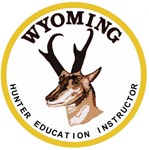 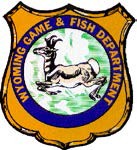 Course Type – Selection from three options, please check one: [   ]     Hunter Education [   ]     Bow Hunter Education [   ]     Internet Field DayInstructor Name: Instructor Phone Number: Start Date: End Date: Start Time: End Time:Location Name:Location Address: Location City: Location County:Course Fee – enter up to $10.00:  Number of Students (Enter the maximum # of students to enroll, not to exceed 35 unless approved by HE office):Supplies (Please indicate here if you need HE course supplies sent for this course – include quantity, date to be sent, and physical address):Comments – (Provide any other information needed, such as if classes are to be held on Monday and Wednesday evenings for a two week period, if meeting dates and times vary, location directions, or any other important information enrollees should know).Roster – 	   Yes 	   No - If you do not have access to the internet, WGFD – HE can print your roster. If you choose to have WGFD print your roster, it will be done 1 week prior to the start of class and may be incomplete**RETURN FORM VIA EMAIL TO:  katie.simpson@wyo.gov and margaret.frost@wyo.govOr mail to:  Hunter Ed – WGFD -- 5400 Bishop Blvd – Cheyenne WY  82006 